Publicado en Madrid el 10/02/2021 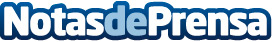 Filomena provocó la mayor caída del consumo en Madrid desde el inicio de la pandemia, con un -58,8%Según el estudio realizado por iTB correspondiente al mes de enero de 2021Datos de contacto:María Guijarro622836702Nota de prensa publicada en: https://www.notasdeprensa.es/filomena-provoco-la-mayor-caida-del-consumo-en Categorias: Finanzas Gastronomía Sociedad Madrid Restauración Consumo http://www.notasdeprensa.es